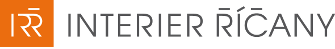 přední dodavatel kancelářského nábytku v České republice a součást nadnárodního celku Ahrend, Interiér Říčany hledá na hlavní pracovní poměr:Projektového manažeraPracovní náplň:Samostatné vedení projektuKontrola objednávek do výrobyJednání s dodavateli a klientyRealizace zakázkyPředání zakázky do užívání po celé ČRPožadujeme:Vzdělání v oboru nábytek, dřevěné konstrukce, vysokoškolské výhodou.Samostatnost při řešení problémůČasovou flexibilituŘidičské oprávnění skupiny B (aktivní řidič)Komunikativní znalost anglického jazykaNabízíme:Perspektivní práci ve stabilní a prosperující společnosti s možností růstuNadstandardní platové ohodnocení Po zkušební době nárok na firemní benefitySlužební telefonSlužební notebookSlužební automobilNástup možný od srpna 2022Místo výkonu práce: PrahaV Chotejně 4, Praha 10 Hostivař.
Pro bližší informace o zaměstnání kontaktujte:bolek@interier-ricany.cz , mobil: +420 731 413 597,  http://www.interier-ricany.cz